Please use the below as a sample or guide as to the insurance requirements necessary to participate in the Lodi District Chamber of Commerce event (Farmers Market, Street Faire, etcetera).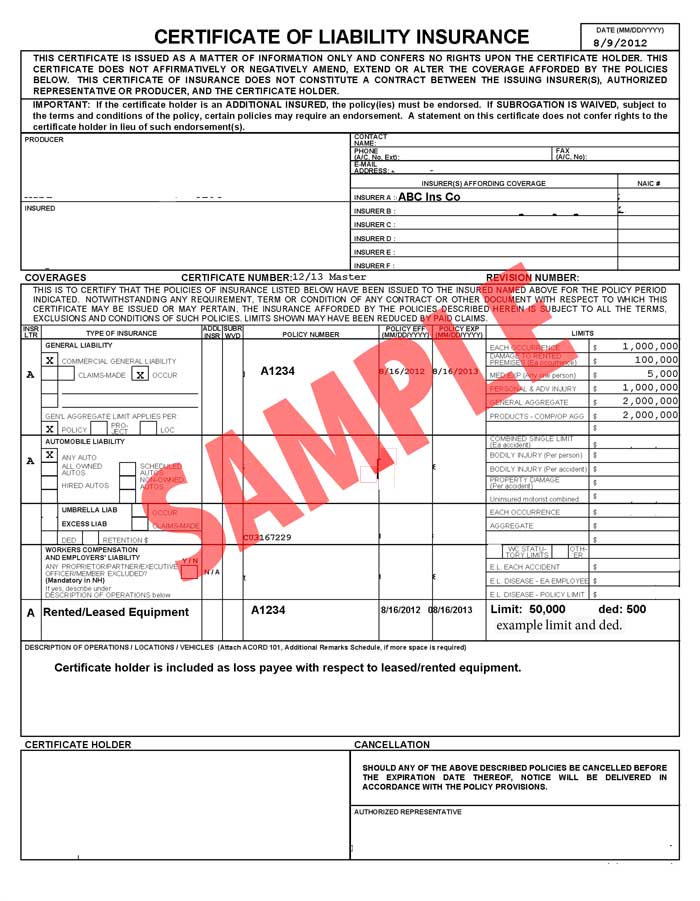 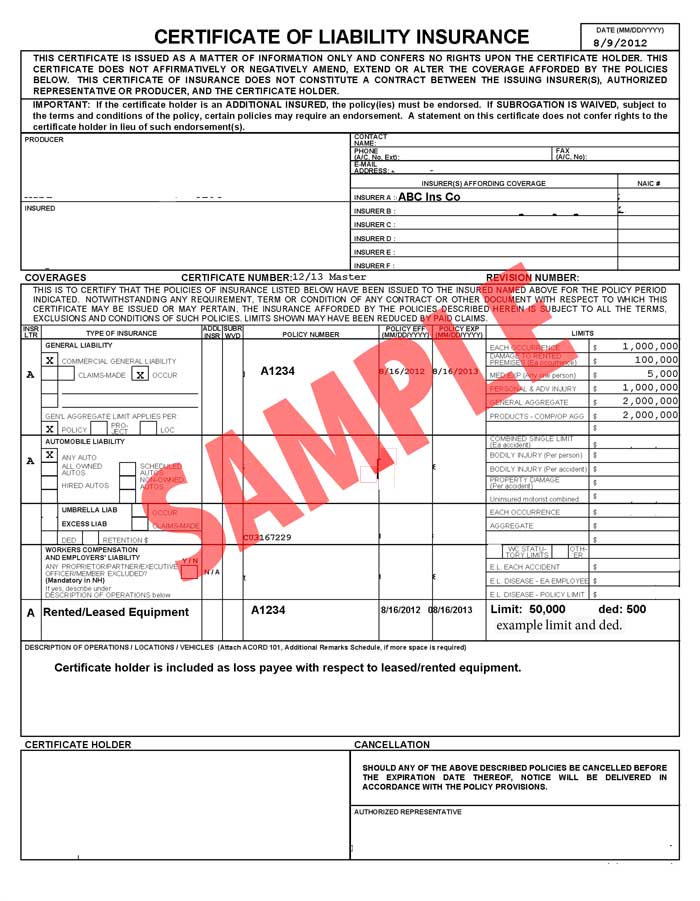 																	Current Date																	Insurance Company Information																	Vendor or Insured Person/Company																	Each Occurrence = $1,000,000																	Damage to Rented = $100,000																	Med Exp = $5,000																	Personal & Adv Injury = $1,000,000																	General Aggregate = $3,000,000																	Products-Comp/Op Agg = $2,000,000																	Combined Single Limit = $1,000,000																	Policy Expiration Date 																	Policy Effective Date																	Policy Number																																															Description of Operation = Bold 																	Lettering must be exact.  Then add 																		addition information as described.																	Lodi District Chamber of Commerce																	35 S. School Street																	Lodi, CA. 95242																	Insurance Company Representative’s																	Signature